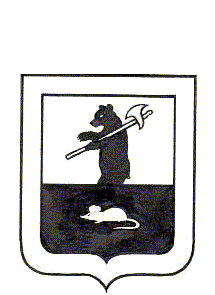 АДМИНИСТРАЦИЯ ГОРОДСКОГО ПОСЕЛЕНИЯ МЫШКИНПОСТАНОВЛЕНИЕг. Мышкин15.05.2023			№ 101О внесении изменений в постановлениеАдминистрации городского поселенияМышкин от 03.03.2021 № 42 «О создании рабочей группы по выявлению на территории городского поселения Мышкин объектовиндивидуального жилищного строительства, права на которые незарегистрированы в установленномзаконом порядке»Руководствуясь п.20 ч.1 ст.14 Федерального закона от 06.10.2003 №131-ФЗ «Об общих принципах организации местного самоуправления в Российской Федерации», Уставом городского поселения Мышкин  Мышкинского муниципального района Ярославской области ПОСТАНОВЛЯЕТ:1. Внести  изменения в постановление Администрации городского поселения  Мышкин от 03.03.2021 № 42 «О создании рабочей группы по выявлению на территории городского поселения Мышкин объектов индивидуального жилищного строительства, права на которые не зарегистрированы в установленном законом порядке», изложив Приложение №1 «Состав рабочей группы по выявлению на территории городского поселения Мышкин объектов индивидуального жилищного строительства, права на которые не зарегистрированы в установленном законом порядке» в новой редакции (прилагается). 2. Признать утратившим силу постановление Администрации городского поселения Мышкин от 01.04.2022 №74 «О внесении изменений в постановление Администрации городского поселения Мышкин от 03.03.2021 № 42 «О создании рабочей группы по выявлению на территории городского поселения Мышкин объектов индивидуального жилищного строительства, права на которые не зарегистрированы в установленном законом порядке».3. Опубликовать настоящее постановление в газете «Волжские зори» и разместить на официальном сайте городского поселения Мышкин в  информационно - телекоммуникационной сети «Интернет».4. Контроль за исполнением настоящего постановления оставляю за собой.5. Настоящее постановление вступает в силу с момента подписания.И.о. Главы городскогопоселения Мышкин								В.А.КрыловПриложение №1 к постановлению                                                                 Администрации городского поселения Мышкин от 15.05.2023 № 101 Состав рабочей группы по выявлению на территории городского поселения Мышкин объектов индивидуального жилищного строительства, права на которые не зарегистрированы в установленном законом порядкеКрылов Валерий Анатольевич – заместитель Главы Администрации городского поселения Мышкин – председатель рабочей группы;Пшеничная Юлия Владимировна – начальник отдела финансов и общих вопросов Администрации городского поселения Мышкин – заместитель председателя рабочей группы;Челышева Екатерина Андреевна - консультант Администрации городского поселения Мышкин - секретарь рабочей группыЧлены рабочей группы: Борисова Оксана Николаевна – Консультант Администрации городского поселения Мышкин;Руденко Надежда Николаевна – ведущий специалист МУ «Управление городского хозяйства»;Сухова Елена Сергеевна - ведущий специалист МУ «Управление городского хозяйства»;Соколов Андрей Анатольевич – участковый уполномоченный полиции Отд МВД России по Мышкинскому району капитан полиции (по согласованию);Яблокова Наталья Николаевна – начальник Мышкинской ГРН и РГ ООО «Газпром межрегионгаз Ярославль» (по согласованию);Смирнов Анатолий Леонидович – руководитель Мышкинского представительства ПАО «ТНС энерго Ярославль» (по согласованию);Дмитриев Юрий Николаевич - мастер Мышкинского участка АО «ЯрЭСК» (по согласованию)